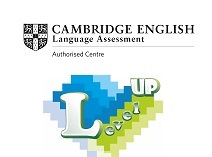 Шановні добродії!Реалії сьогодення вимагають від викладачів англійської мови підвищення рівня володіння методичним інструментарієм, а від студентської молоді – активних дій, спрямованих на використання усіх можливостей, що можуть закласти якісне підґрунтя для продуктивного кар’єрного росту. Такою рушійною силою, яка може задовольнити потреби освітян та студентства, є міжнародний мовний сертифікат, що його отримують здобувачі, які складають кембриджські іспити. Згідно з наказом Кабінету Міністрів України від 14 січня 2016 р. № 13 затверджено Порядок присвоєння вчених звань професора, доцента, старшого дослідника. Звання присвоюються працівникам вищих навчальних закладів, які мають «Сертифікат відповідно до Загальноєвропейської рекомендації з мовної освіти з англійської мови (на рівні не нижче В2)».Іспити Cambridge English вказано у додатку до Порядку присвоєння вчених звань як рекомендовані до складання. Результат іспиту – визнаний у всьому світі міжнародний сертифікат, що є безстроковим підтвердженням рівня володіння англійською мовою. Зважаючи на актуальність питання та активне реформування галузі освіти, Cambridge English Language Assessment Authorised Centre «Level-Up» (авторизований центр приймання кембриджських іспитів «Level-Up») та кафедра мовної підготовки Дніпропетровського державного університету внутрішніх справ на чолі з к.пед.н., доц. Побережною Наталією Олександрівною, запрошують усіх бажаючих на інформативну зустріч з к.ф.н., доц. Байсарою Людмилою Іванівною, директором Регіонального Центру іноземних мов та підготовки до оцінювання знань за системами міжнародних сертифікатів. Тематика зустрічі – структура та організація кембриджських іспитів. Зокрема, висвітлюватиметься питання щодо отримання міжнародного мовного сертифікату з англійської мови (рівень В2).Чекаємо на Вас 6 квітня 2016 року о 14 годині 30 хвилин у Блакитному залі Дніпропетровського державного університету внутрішніх справ. Запрошуємо усіх зацікавлених осіб до участі у цьому заході.